Министерство образования Кировской области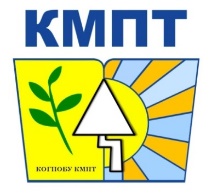 Кировское областное государственное профессиональное образовательное бюджетное учреждение «Кировский многопрофильный техникум»Критерии процессов бережливого техникума№ п/пПоказателиЦелевое значениеПримечаниеИсточник информации1. Политика и цели КОГПОБУ КМПТ в области бережливого управления1. Политика и цели КОГПОБУ КМПТ в области бережливого управления1. Политика и цели КОГПОБУ КМПТ в области бережливого управления1. Политика и цели КОГПОБУ КМПТ в области бережливого управления1. Политика и цели КОГПОБУ КМПТ в области бережливого управления1.1Наличие политики в области бережливого управления: локальные акты, процедуры, декларацииДаПолитика доведена до сотрудников и обучающихся техникумаПриказ1.2Определены долгосрочные и краткосрочные цели в области бережливого управления в техникумеДаЦели доведены и обсуждены с сотрудниками техникума на ИМСПриказ1.3Оптимизация визуального управления процессамиНе менее 2 процессов управляются через инфоцентрSQDCMПеречень показателей, фотоотчет1.4Педагогические работники, обученные методам и инструментам бережливого производстваНе менее 50% от общего количестваУчастие в бережливых проектахРеестр обученных педагогических работников с указанием результата1.5Вовлеченность руководства техникума во внедрении бережливых технологийНе менее 1 проекта в год у директора и его заместителейНаличие проектного офисаВизуализация проекта1.6Сотрудники, участвующие в кайдзен-проектахНе менее 15% от общего количестваФотоотчетРеестр проектов1.7Сотрудники, участвующие в подаче кайдзен- предложенийНаличие системы подачиЛисты/реестр проблем/предложений по улучшению2. Организация работы с обучающимися КОГПОБУ КМПТ в рамках бережливой модели техникума2. Организация работы с обучающимися КОГПОБУ КМПТ в рамках бережливой модели техникума2. Организация работы с обучающимися КОГПОБУ КМПТ в рамках бережливой модели техникума2. Организация работы с обучающимися КОГПОБУ КМПТ в рамках бережливой модели техникума2. Организация работы с обучающимися КОГПОБУ КМПТ в рамках бережливой модели техникума2.1Время протекания процесса (ВПП) оформления документов в приемной комиссии техникумаНе более 60 минутПроцесс от входа в техникум абитуриента до выхода из техникумаКарта потока создания ценности (КПСЦ) оформления документов в приемной комиссии№ п/пПоказателиЦелевое значениеПримечаниеИсточник информации2.2ВПП выдачи справки студентуНе более 1 дняНапример, справка об обученииКПСЦ2.3ВПП назначения социальной стипендииНе более 1 дняПроцесс от подачи заявления до передачи приказа в бухгалтериюКПСЦ2.4ВПП оформления документов на программы ПОНе более 1 дняПроцесс от подачи заявления обучающимся до подписания приказа директоромКПСЦ2.5ВПП оказания материальной помощиНе более 1 дняПроцесс от подачи заявления до перечисления денег на картуКПСЦ2.6ВПП оформления документов на учебнопроизводственную практикуНе более 2 днейБез учета времени медосмотраКПСЦ3. Организационная работа с сотрудниками КОГПОБУ КМПТ в рамках бережливой модели техникума3. Организационная работа с сотрудниками КОГПОБУ КМПТ в рамках бережливой модели техникума3. Организационная работа с сотрудниками КОГПОБУ КМПТ в рамках бережливой модели техникума3. Организационная работа с сотрудниками КОГПОБУ КМПТ в рамках бережливой модели техникума3. Организационная работа с сотрудниками КОГПОБУ КМПТ в рамках бережливой модели техникума3.1ВПП создания и согласования УМКДля определения нужна экспертная оценкаНаличие УМК в электронной формеКПСЦ3.2ВПП оформления договоров на трудоустройствоНе более 1 дняБез учета времени медосмотра и получения справки об отсутствии судимостиКПСЦ3.3Наличие преподавателей, обученных и обучающих бережливому производствуНе менее 50% от общего количестваТренер и/или преподаватель должен иметь опыт реализации бережливых проектовУдостоверение/сертификат о прохождении обучения БП; аттестация4. Организационная работа с родителями (законными представителями) в рамках бережливой модели техникума4. Организационная работа с родителями (законными представителями) в рамках бережливой модели техникума4. Организационная работа с родителями (законными представителями) в рамках бережливой модели техникума4. Организационная работа с родителями (законными представителями) в рамках бережливой модели техникума4. Организационная работа с родителями (законными представителями) в рамках бережливой модели техникума4.1Вовлеченность родителей в жизнедеятельность техникума50%Различные формы участия родителей в жизнедеятельность техникумаРезультаты самообследования Листы проблем и предложений. Оценка качества образования4.2ВПП информирования родителей (законных представителей) об обучении детейНе более 3 днейБез учета времени работы Почты РФКПСЦ4.3ВПП подготовки родительского собранияНе более 10 днейПолучение объективной информации об образовательном процессе в группеКПСЦ№ п/пПоказателиЦелевое значениеПримечаниеИсточник информации5. Оптимизация системы навигации и безопасности КОГПОБУ КМПТ в рамках бережливой модели техникума5. Оптимизация системы навигации и безопасности КОГПОБУ КМПТ в рамках бережливой модели техникума5. Оптимизация системы навигации и безопасности КОГПОБУ КМПТ в рамках бережливой модели техникума5. Оптимизация системы навигации и безопасности КОГПОБУ КМПТ в рамках бережливой модели техникума5. Оптимизация системы навигации и безопасности КОГПОБУ КМПТ в рамках бережливой модели техникума5.1Удобство расписаниязанятий для обучающихсяСокращение ВПП перемещений между аудиториями до 5 минутРационализация расписанияСкан-копия расписания5.2ВПП поиска нужного объектаВПП не более5 минутНаличие знаков навигации, доски навигацииФотоотчет5.3ВПП процесса эвакуацииВПП не более5 минутПути проведенияэвакуации обозначены контрастной разметкой.Стандарт процесса эвакуации из здания образовательной организации5.4Безопасность при работе в сети ИнтернетСоздание безопасных условий для работы в сети Интернет - 80%Наличие противовирусных программСтандартизация процесса работы в сети Интернет6. Организация среды КОГПОБУ КМПТ в рамках бережливой модели техникума6. Организация среды КОГПОБУ КМПТ в рамках бережливой модели техникума6. Организация среды КОГПОБУ КМПТ в рамках бережливой модели техникума6. Организация среды КОГПОБУ КМПТ в рамках бережливой модели техникума6. Организация среды КОГПОБУ КМПТ в рамках бережливой модели техникума6.1Уровень корпоративной культурыДостижение индекса 260 – 175 балловДиагностика по методике И.Д. ЛадановаАнализ результатов теста6.2Уровень комфортности мест рекреации для организации перерывов между занятиямиУровень удовлетворен ности - 90%Создание островков природы/познавательн ых игр/творческих мастерскихАнкетирование, оценка качества.6.3Удовлетворенность работой вспомогательных служб, в том числе гардероба, столовой90%Реализация бережливых проектов. Стандартизация работы.Анкетирование, оценка качества7. Внедрение методов и инструментов бережливого управления7. Внедрение методов и инструментов бережливого управления7. Внедрение методов и инструментов бережливого управления7. Внедрение методов и инструментов бережливого управления7. Внедрение методов и инструментов бережливого управления7.1Уровень организации рабочих мест70% рабочих мест, организованн ых по 5SОрганизация рабочего места по системе 5SСтандарт рабочего места7.2Соответствие текущей деятельности ПОО разработанным стандартам улучшенных процессов100%соответствия стандартам улучшенных процессовНаличие реестра проектов и стандартовЧек-лист7.3Обновление стандартовНе менее 50% от всех разработанных стандартовНе менее 1 раза в годСтандарты (локальные, региональные).